Муниципальное бюджетное дошкольное образовательное учреждение – детский сад комбинированного вида №18 «Золушка»Верхнеуфалейского городского округа Конспект непосредственно образовательной деятельности по экологическому воспитанию во второй младшей группе«Домашние животные»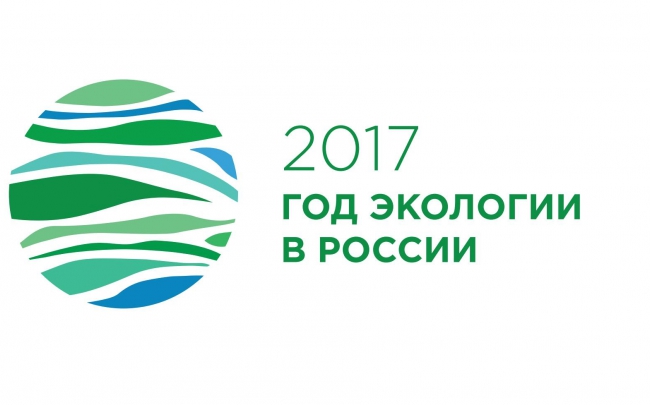 Воспитатель: Е.В.Игнатенко23 января 2017г.Образовательные задачи:   Знакомить детей с домашними животными и их детенышами: кошка – котенок, корова – теленок, лошадь – жеребенок, собака – щенок, свинья – поросенок, коза – козленок. Учить называть и сравнивать их по величине. Познакомить с ролью человека по уходу за домашними животными.Развивающие задачи:   Развитие связной речи, любознательности, усвоение словаря по теме, развитие мышления, зрительного внимания.Воспитательные задачи:   Воспитание любви и бережного отношения к домашним животным.Предварительная работа:   Чтение рассказов и сказок о домашних животных, настольные игры м домашними животными. Дидактические игры: «Угадай, кто это?», «Кто лишний?», «Чьи детки?».Материалы:Корзинка с игрушками – животными: кошка, собака, свинья, коза, корова, медведь; иллюстрации: кошка с котенком, собака с щенком, корова с теленком, лошадь с жеребенком, коза с козленком, свинья с поросенком; игрушка – лошадка; подарок детям – трафарет с изображением животных.Ход занятия:Воспитатель: Сегодня на занятии мы поговорим о домашних животных. А о каких животных, вы узнаете, если отгадаете загадки.   Мордочка усатая,   Шубка полосатая,    Часто умывается,   Но с водой не знается. (Кошка).   С хозяином дружит,    Дом сторожит,    Живет под крылечком,   А хвост колечком. (Собака).   Хвост – крючком,   Нос – пяточком,    Посередине – спинка,    На спинке – щетинка. (Свинья).   «М-е-е!» - ребяток кто зовет?   Бородою кто трясет?   У кого витые рожки   И как ягодки глаза?   Это к деткам по дорожке   Приближается… (Коза).   Он зимой в берлоге спит,   Потихонечку храпит,   А проснется, ну реветь,   Как зовут его? (Медведь).   Есть копыта и рога,     Летом ходит на луга.   Чтобы были все здоровы,   Молоко дают… (Коровы).Воспитатель: Молодцы, ребята, все загадки отгадали правильно. А, вы знаете, где эти животные живут?Дети: Они живут дома, рядом с людьми.Воспитатель: А, все ли из них живут рядом с человеком?Дети: Нет, медведь живет в лесу.Воспитатель: Правильно, медведь живет в лесу, а кошка, собака, свинья, коза, корова живут рядом с человеком, поэтому их называют домашние животные. Повторите.Дети: Домашние животные.Воспитатель: Человек заботится о своих домашних животных. Строит им жилище, кормит, поит их. Домашние животные не смогут сами построить себе дом. И они не приспособлены жить в лесу. А сейчас давайте поговорим о детенышах домашних животных.Воспитатель: У кошки маленький…Дети: Котенок.Воспитатель: У собаки маленький…Дети: Щенок.Воспитатель: У коровы…Дети: Теленок.Воспитатель: У лошади…   Дети: Жеребенок.Воспитатель: У козы…   Дети: Козленок.Воспитатель: У свиньи…Дети: Поросенок.Воспитатель: Посмотрите, мама - корова – большая, а теленок какой?   Дети: Маленький.Воспитатель: Собака - большая, а щенок какой?Дети: Маленький.Воспитатель: Лошадь – большая, а жеребенок какой?Дети: Маленький.   Воспитатель: Молодцы, ребята, а вы знаете, как заботятся животные о своих детенышах?Дети: Они их кормят молочком, чистят шерстку языком, защищают, согревают.Воспитатель: Сейчас отгадайте еще одну загадку.   У меня большая грива,   Ушки и копытца.   Прокачу того игриво,   Кто не побоится.   Моя шерстка гладкая,   Кто же я? (Лошадка).   Ребята, давайте превратимся в лошадок!Физкультминутка «Лошадка»   Цок, цок, цок, цок!   Я лошадка – серый бок!   (Поочередное топанье одной ногой, затем другой).   Я копытцем постучу,   (Ходьба на месте).   Если хочешь – прокачу!   (Легкий бег на месте).   Посмотри, как я красива,   Хороши и хвост, и грива.(Руки на поясе, наклоны туловища влево – вправо).   Цок, цок, цок, цок!   Я лошадка – серый бок!   (Кружимся на месте)Воспитатель: Идите сюда. Ой, кто это тут цокает?Дети: Лошадка.   Воспитатель: Давайте тоже поцокаем.   (Проводится артикуляционная гимнастика).   Дети: Цок, цок, цок, цок…Воспитатель: Лошадка прискакала к нам в гости. Давайте расскажем ей стихотворение.Ребенок:    Я люблю свою лошадку,   Причешу ей шерстку гладко.   Гребешком приглажу хвостик   И верхом поеду в гости!   Воспитатель: Вот молодцы! Какая лошадка красивая стала, причесанная, довольная, говорит вам спасибо. Вы очень добрые ребята, и лошадка дарит вам трафарет с животными, чтобы вы хорошо научились рисовать.Воспитатель: На этом наше занятие закончилось. О ком мы сегодня говорили?Дети: О животных.Воспитатель: О каких животных мы говорили?Дети: О домашних.Воспитатель: Я вами очень довольна, вы – молодцы! Вы очень добрые и умные, вы очень много знаете!